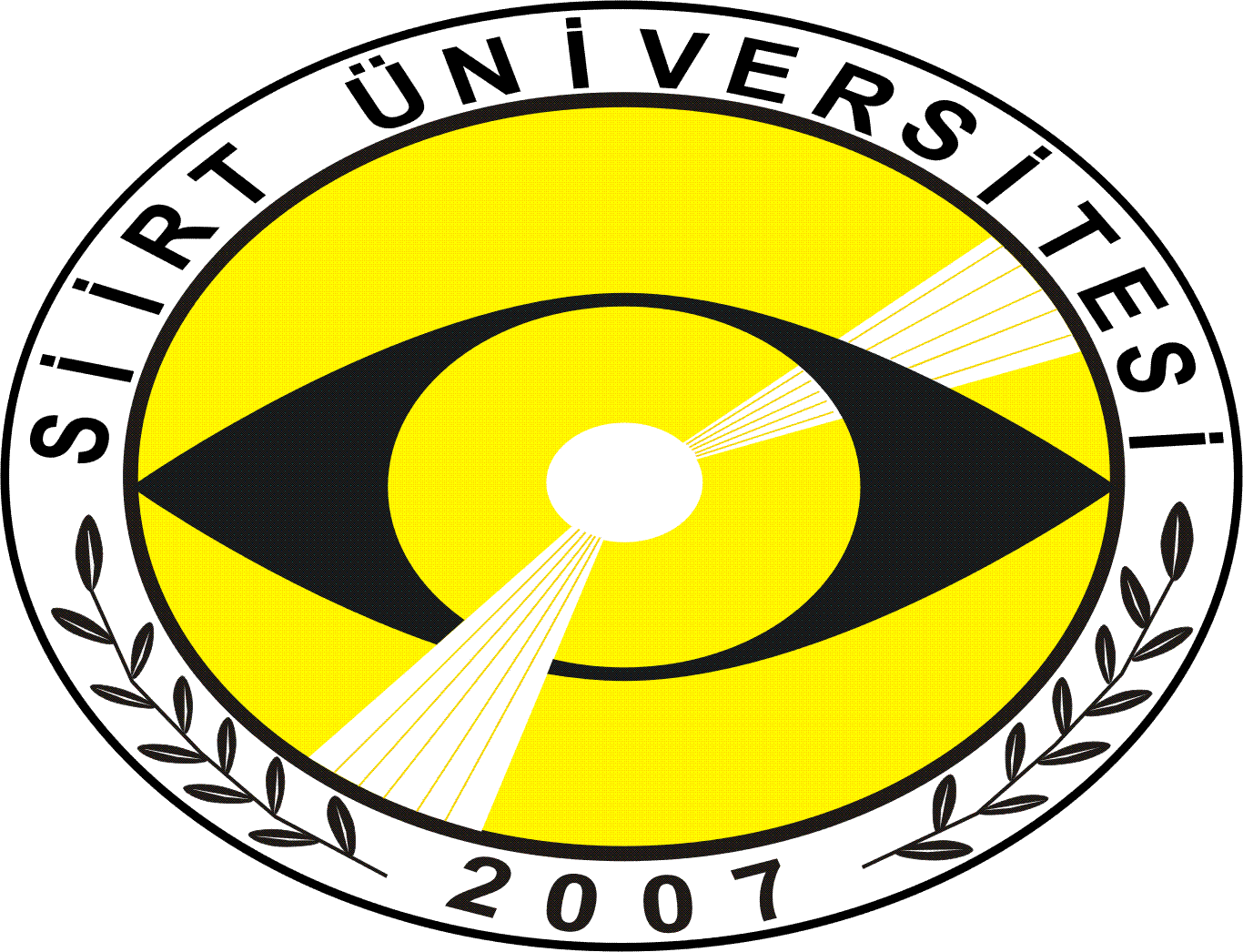 T.C.SİİRT ÜNİVERSİTESİ REKTÖRLÜĞÜYapı İşleri ve Teknik Daire BaşkanlığıArıza Talep FormuT.C.SİİRT ÜNİVERSİTESİ REKTÖRLÜĞÜYapı İşleri ve Teknik Daire BaşkanlığıArıza Talep FormuT.C.SİİRT ÜNİVERSİTESİ REKTÖRLÜĞÜYapı İşleri ve Teknik Daire BaşkanlığıArıza Talep FormuT.C.SİİRT ÜNİVERSİTESİ REKTÖRLÜĞÜYapı İşleri ve Teknik Daire BaşkanlığıArıza Talep FormuT.C.SİİRT ÜNİVERSİTESİ REKTÖRLÜĞÜYapı İşleri ve Teknik Daire BaşkanlığıArıza Talep FormuT.C.SİİRT ÜNİVERSİTESİ REKTÖRLÜĞÜYapı İşleri ve Teknik Daire BaşkanlığıArıza Talep FormuS. No: …………..Talepte BulunanTalepte BulunanTalepte BulunanTalepte BulunanTalepte BulunanTalepte BulunanTalepte BulunanTalepte BulunanTarihTalep NoTalep NoAdı Soyadıİşin Niteliğiİşin Niteliğiİşin NiteliğiÜnvanıKaloriferKaloriferBirimiElektrikElektrikTelefonuSuSue-postaBina +DiğerBina +DiğerTalep İçin GerekçeTalep İçin GerekçeTalep İçin GerekçeTalep İçin GerekçeTalep İçin GerekçeTalep İçin GerekçeTalep İçin GerekçeTalep İçin GerekçeYapılan İşlemler Yapılan İşlemler Yapılan İşlemler Yapılan İşlemler Yapılan İşlemler Yapılan İşlemler Yapılan İşlemler Yapılan İşlemler *Bu bölüm teknik personel tarafından doldurulacaktır.*Bu bölüm teknik personel tarafından doldurulacaktır.*Bu bölüm teknik personel tarafından doldurulacaktır.*Bu bölüm teknik personel tarafından doldurulacaktır.*Bu bölüm teknik personel tarafından doldurulacaktır.*Bu bölüm teknik personel tarafından doldurulacaktır.*Bu bölüm teknik personel tarafından doldurulacaktır.*Bu bölüm teknik personel tarafından doldurulacaktır.Talep EdenTalep EdenİŞ TAMAMLANDITESLİM TARİHİ… / … /  20……İŞİ YAPANAdı Soyadıİmza… / … /  20……İŞİ YAPANAdı Soyadıİmza… / … /  20……İŞİ YAPANAdı Soyadıİmza… / … /  20……İŞİ YAPANAdı Soyadıİmza… / … /  20……İŞİ YAPANAdı Soyadıİmza… / … /  20……ONAY. . / . . / 2012Yapı İşleri Şube MüdürüONAY. . / . . / 2012Yapı İşleri Şube MüdürüONAY. . / . . / 2012Yapı İşleri Şube MüdürüONAY. . / . . / 2012Yapı İşleri Şube MüdürüONAY. . / . . / 2012Yapı İşleri Şube MüdürüONAY. . / . . / 2012Yapı İşleri Şube MüdürüONAY. . / . . / 2012Yapı İşleri Şube MüdürüONAY. . / . . / 2012Yapı İşleri Şube Müdürü